
Стандартная цветовая палитраНестандартная цветовая палитра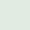 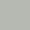 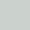 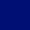 RAL9016RAL7038RAL7038 
шагреньRAL7035
муарRAL5002 
шагрень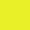 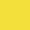 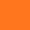 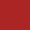 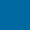 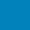 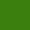 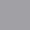 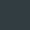 RAL1016RAL1018RAL2008RAL3000RAL5015RAL5012RAL6018RAL7004RAL7016